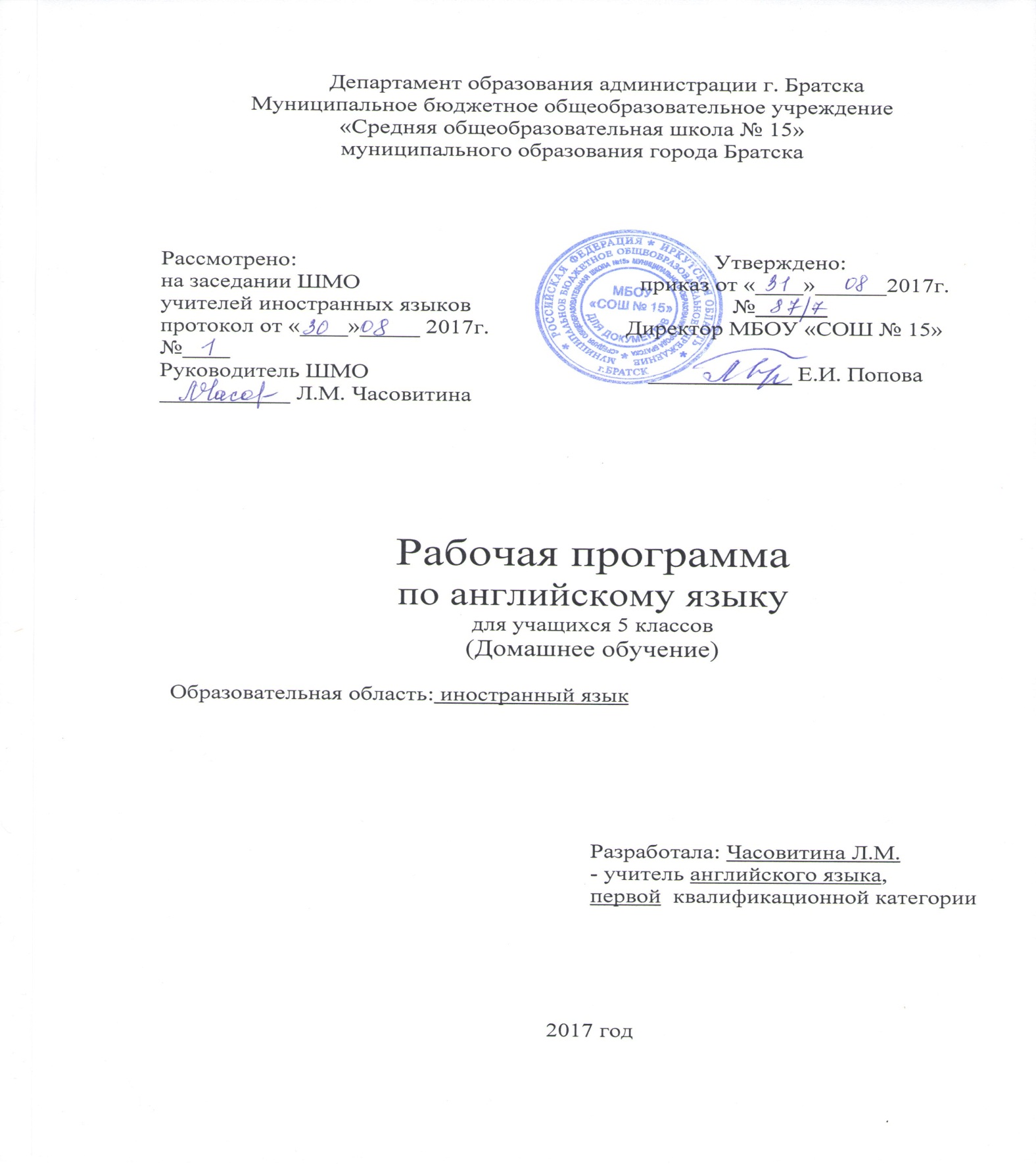 Планируемые предметные результаты  освоения учебного предметаКоммуникативные умения в основных видах речевой деятельностив области аудирования:- уметь понимать звучащую речь с различной глубиной, точностью и полнотой восприятия информации:      - полностью понимать речь учителя и одноклассников, а также несложные аутентичные аудио- и видеотексты, построенные на изученном речевом материале (полное понимание прослушанного);    - понимать основное содержание несложных аутентичных аудио- и видеотекстов, содержащих небольшое количество незнакомых слов, используя контекстуальную, языковую, иллюстративную и другие виды догадки (понимание основного содержания);     - выборочно понимать прагматические аутентичные аудио- и видеотексты, выделяя значимую (нужную) информацию, не обращая при этом внимание на незнакомые слова, не мешающие решению коммуникативной задачи (понимание необходимой / конкретной информации);в области говорения:- вести диалог-расспрос, диалог этикетного характера, диалог – обмен мнениями, диалог – побуждение к действию, комбинированный диалог:- кратко высказываться на заданную тему, используя изученный речевой материал в соответствии с поставленной коммуникативной задачей;
в области чтения:уметь самостоятельно выбирать адекватную стратегию чтения в соответствии с коммуникативной задачей и типом текста: - читать с целью понимания основного содержания (уметь игнорировать незнакомые слова, не мешающие пониманию основного содержания текста; прогнозировать содержание текста по вербальным опорам (заголовкам) и иллюстративным опорам; предвосхищать содержание внутри текста; определять основную идею/мысль текста; выявлять главные факты в тексте, не обращая внимания на второстепенные; - читать с целью извлечения конкретной (запрашиваемой или интересующей) информации ;в области письма и письменной речи:- заполнять анкету, формуляр (сообщать о себе основные сведения: имя, фамилия, возраст и т.д.);- делать записи (выписки из текста);- заполнять таблицы, делая выписки из текста.Содержание программного материалаДавайте дружить .Свободное время британских детей. Хобби. Летние каникулы. Школа. Предметы. Взаимоотношения в семье. Занятия семьи в свободное время. Совместное проведение досуга.Правила безопасности. Правила безопасности, принятые в США и Великобритании. Правила безопасности школьников. Правила безопасности при пользовании Интернетом. Повседневная жизнь, быт, семья. Правила безопасности и нормы поведения школьников, принятые в странах изучаемого языка.Помощь людям. Защита окружающей среды. Участие в экологических мероприятиях. Помощь инвалидам и пожилым людям. Школьные благотворительные концерты. Повседневная жизнь, быт, семья. Взаимоотношения в семье, с друзьями, с другими людьми. Защита окружающей среды. Участие в экологических мероприятиях. Помощь инвалидам и пожилым людям. Отдых летом.  Семейные путешествия. Путешествие по различным частям Великобритании. Посещение различных городов Великобритании. Досуг и увлечения. Знакомство с жизнью зарубежных сверстников. Путешествие по различным частям Великобритании. Посещение различных городов Великобритании. Выходные дни в семье зарубежного друга. Поход в парк/зоопарк. 5. Праздники. Родная страна и страны изучаемого языка. Любимые праздники. Праздничные традиции Великобритании и США. Культурные особенности, традиции и обычаи. Китайский новый год в Лондоне. Родная страна, культурные особенности, традиции и обычаи.          6. Путешествие в Англию. Экскурсия по Лондону. Посещение различных городов Великобритании. Экскурсия по Лондону. Посещение музеев. Знакомство с понятиями и реалиями: Лондон, транспорт, музеи и т.д. Посещение различных городов Великобритании, России и городов мира.             7. Каникулы. Семейные путешествия. Морское путешествие. Путешествие по различным частям Великобритании. Посещение различных городов. Посещение различных городов Великобритании, России и городов мира.    8. Мои впечатления. Любимые праздники. Местные праздники. Известные люди. Достопримечательности Великобритании. Путешествия по своей стране и за рубежом. Достопримечательности США, России, городов мира.Календарно-тематическое планирование для учащихся 5 класса (Д/О)№Тема урокаЧасДата№   Самостоятельная работаЧасДата.1.Давайте дружить10---------1Совершенствование лексических навыков говорения104.091Совершенствование умений говорения. Развитие умения читать106.092Развитие умения читать вслух. Как я провел летние каникулы108.09----3Развитие умения читать про себя с пониманием основного содержания 111.092Развитие умения аудировать. Моя школа. Совершенствование грамматических навыков113.094Мой новый друг. Развитие речевого умения115.09----5Проектная работа по теме  «Моя семья», «Летние каникулы» 118.093Контрольная работа № 1 "Давайте дружить"120.096Развитие способности к самооценке и самоконтролю122.09----7Анализ и коррекция ошибок125.09Итого 3--7-2.Правила безопасности14-----1Формирование лексических навыков говорения127.091Употребление модальных глаголов129.09----2Формирование лексических навыков, Правила безопасности при пользовании Интернетом102.102Употребление модальных глаголов. Развитие умения читать 104.103Знакомство с правилами, принятыми в США, Великобритании106.10----4Правила безопасности школьник.109.103Развитие речевого умения (диалог)111.105Развитие умения оценивать правильность113.10---6Самоконтроль умения оценивать с116.104Контрольная работа № 2 "Правила безопасности школьников"118.107Повторение лексики по теме раздела 2120.10----8Повторение лексики по теме раздела 2123.105Анализ и коррекция ошибок125.109Повторение пройденного материала127.10Итого5--9-3	Помощь людям13-----1Правила образования настоящего совершенного времени (в не истекший период)108.111Организации, оказывающие помощь пожилым людям, детям, природе110.11----2Заполнение таблицы и восстановление диалога113.112Правила образования настоящего завершенного времени (действие еще продолжается)115.113Знакомство с занятиями детей в свободное время117.11----4Знакомство с популярными детскими комиксами, играми120.113Развитие речевого умения: диалог122.115Развитие умения читать с полным пониманием124.11----6Развитие речевых умений по заданной теме127.114Контрольная работа № 3 «Помощь людям»129.117Анализ и коррекция ошибок101.12----8Подготовка проектной работы по теме «Афиша», «Наша помощь окружающим»104.125Защита проектной работы106.12----Итого5--8-4.                       Отдых летом10---------1Возможности летнего времяпрепровождения в Уэльсе108.12----2Повторение настоящего простого времени111.121Формирование лексико-грамматических навыков113.123Развитие умения читать с полным пониманием115.12----4Знакомство с реалиями маленького города в Шотландии118.122Противопоставление действий в значении настоящего действия120.125Достопримечательности  Лондона, Англии122.12----6Проектная работа «Мой самый лучший день»125.123Контрольная работа № 4 "Помощь людям"127.127Анализ и коррекция ошибок129.12Итого3---7-5.Праздники13---------1Формирование лексических навыков говорения115.011Развитие умения аудировать с полным пониманием117.012Повторение предлогов времени119.01----3Различные виды праздников США122.012Совершенствование лексических навыков говорения124.014Празднование китайского нового года в Лондоне126.01----5Развитие умения читать с пониманием основного содержания 129.013Развитие умения аудировать с целью извлечения конкретной информации131.016Совершенствование лексических и грамматических навыков102.02----7Развитие умения передавать факты родной культуры на английском языке105.024Контрольная работа № 5 "Праздники"107.028Проектная работа «Праздники», «Мой необычный праздник»109.02Резерв – 1 урок----Итого4---8-6.          Путешествие в Англию15---------1Достопримечательности Англии	112.021Совершенствование лексических и грамматических навыков114.022Мероприятия в британской школе116.02----3Развитие умения читать с полным пониманием119.022Простое прошедшее время для описания повторяющихся действий в прошлом121.024 Знакомство с фактами культуры Англии126.023Детские книги и фильмы в Англии128.025Развитие умения воспринимать на слух текст с общим пониманием содержания102.03----6Лингвострановедческий справочник105.034Развитие умения воспринимать на слух текст с общим пониманием содержания107.037Развитие речевого умения: диалогическая и монологическая формы109.03----8Проектная работа «Мои лучшие воспоминания»112.035Контрольная работа № 6 по теме "Путешествие"114.039Анализ и коррекция ошибок116.03Резерв – 1 урокИтого5---9-7.Каникулы10---------1Достопримечательности Шотландии126.031Формирование грамматических навыков говорения128.032Развитие умения переводить130.03----3Развитие умения читать с полным пониманием102.042Видо-временные формы глагола, обозначающие будущее действие104.044Развитие умения читать и переводить106.04----5Развитие умения читать вслух109.043Совершенствование лексических и грамматических нав.111.046Проект «Мои будущие каникулы, выходные»113.044Развитие умений письменной речи118.04----Итого4---6-8.Мои впечатления17---------1Совершенствование лексических  навыков116.04----2Совершенствование грамматических навыков120.04----3Развитие умения извлекать информацию о культуре страны из текста123.041Развитие речевого умения: диалогическая форма125.044Сообщение дополнительных сведений о Диснейленде127.04----5Развитие способности к догадке по словообразовательным элементам130.042Словообразование при помощи суффиксов	102.05	6Знакомство с фактами культуры страны изучаемого языка104.05----7Развитие умения говорить логично, аргументированно107.05----8Развитие умения читать с пониманием основного содержания 111.05----9Развитие умения воспринимать на слух текст с общим пониманием содержания114.053Развитие умения воспринимать на слух текст с общим пониманием содержания116.0510Совершенствование лексических и грамматических навыков118.05----11Совершенствование лексических  навыков121.054Контрольная работа № 8 "Мои впечатления"123.0512Анализ и коррекция ошибок125.05Резерв – 1 урокИтого4---12-Год:  Резерв – 3 урока33---66-